Drive Guide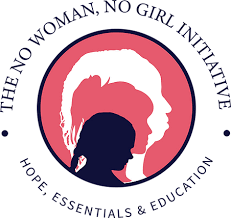 Follow These Simple Steps to Make an Immediate Impact!Grab a box or container.Place the “Donation Collection Box” sheet on your box or container.Tell your friends, family or co-workers about your drive.Host your drive.Contact us when your drive is complete!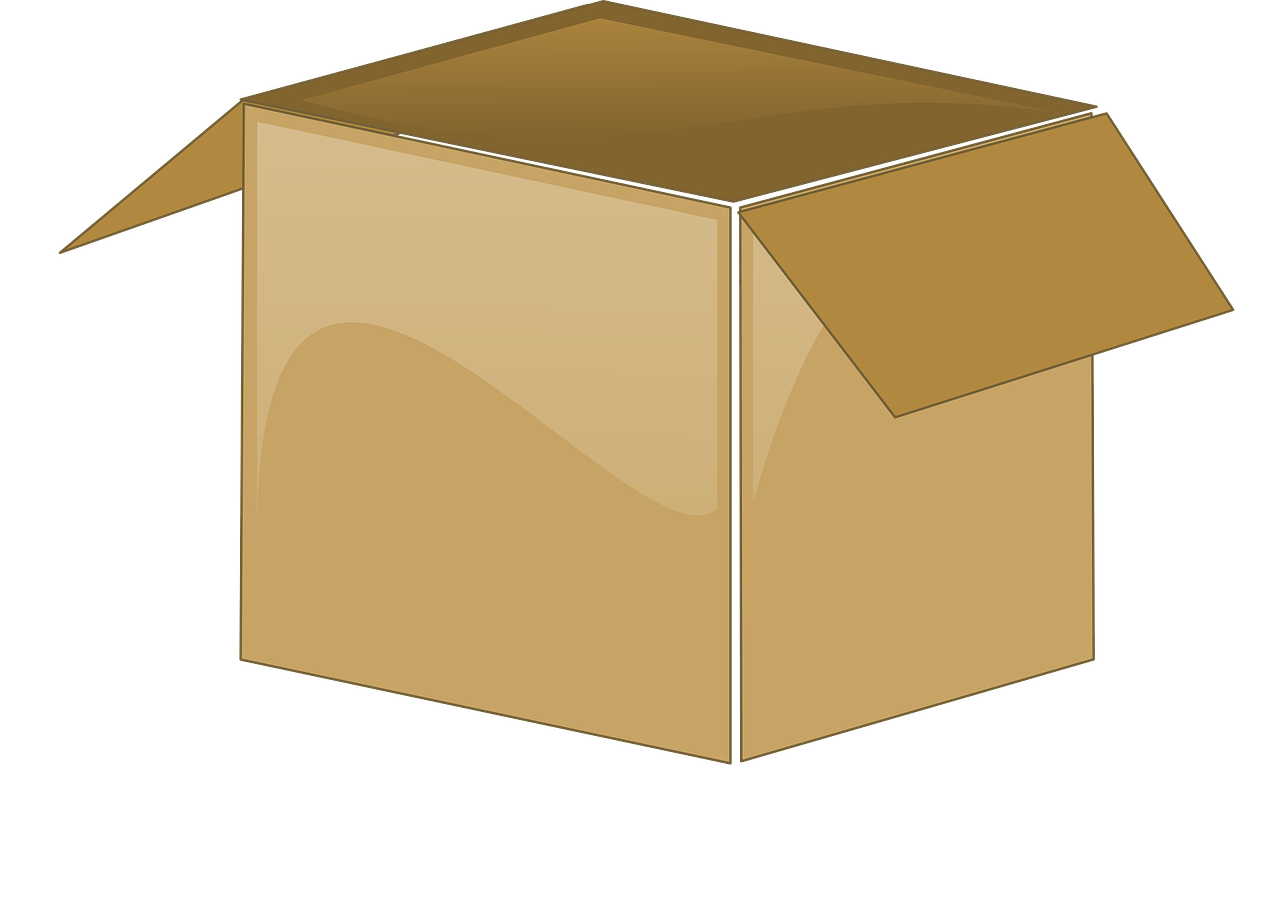 Our VisionNo woman and no girl will go without access to everyday essentials to survive crisis or transition.      Items We AcceptShampooConditionerFlossToothpasteToothbrushesDeodorantHand sanitizerBody washBar soapBody lotionWashclothsPadsTamponsPantylinersFeminine hygiene wipesContact Us!To learn more about supporting our mission or questions about how to donate large quantities of items collected, please email hello@nowomannogirl.org. 			                 DONATION COLLECTION    BOX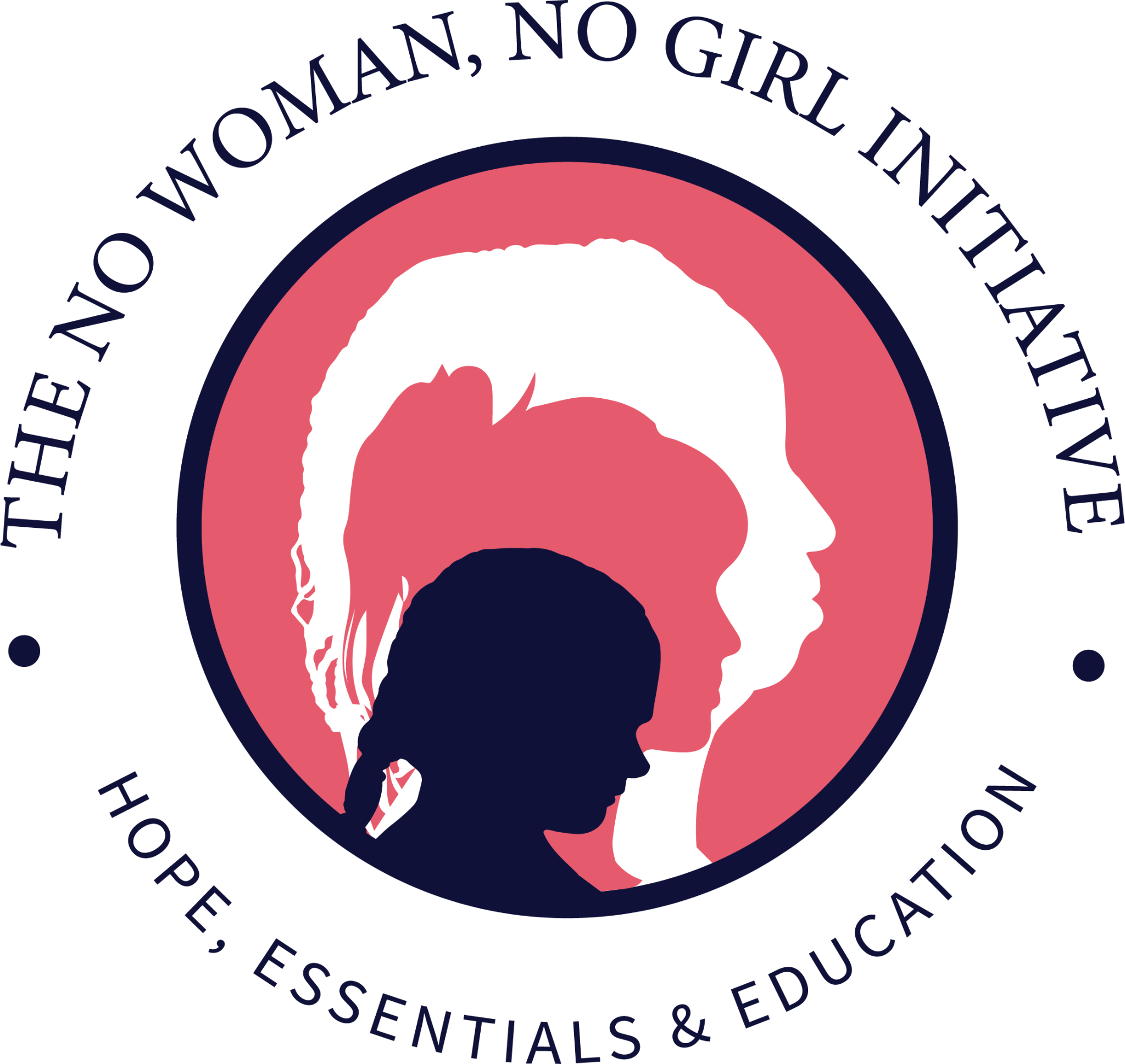 Thank you for supporting women and girls experiencing crisis or transition.Please place unused and full sized products in the Donation Collection Box!For more information, please visit www.nowomannogirl.org!        Items We AcceptShampooConditionerFlossToothpasteToothbrushesDeodorantHand sanitizerBody washBar soapBody lotionWashclothsPadsTamponsPantylinersFeminine hygiene wipes